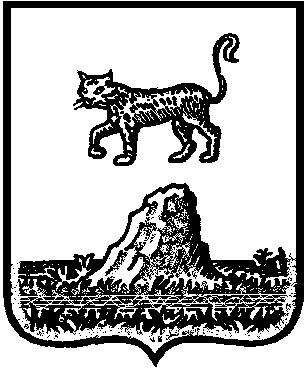 АДМИНИСТРАЦИЯ ТОГОДСКОГО СЕЛЬСКОГО ПОСЕЛЕНИЯП О С Т А Н О В Л Е Н И Е20 октября 2021 года № 42д.ТогодьВ соответствии с Федеральным законом от 06.10.2003 года №131-ФЗ, Бюджетным кодексом Российской Федерации, с постановлением Администрации Тогодского сельского поселения от 15.10.2013 № 70 «Об утверждении Порядка принятия решений о разработке муниципальных программ Администрации Тогодского сельского поселения, их формирования и реализации», Администрация Тогодского сельского поселения ПОСТАНОВЛЯЕТ:1. Утвердить муниципальную программу Тогодского сельского поселения «Информатизация Администрации Тогодского сельского поселения на 2022-2025 годы» с 01 января 2022 года.          2.Признать утратившими силу с 01.01.2022 года постановления администрации Тогодского сельского поселения:             2.1.от 13.11.2017 № 66 «Об утверждении  муниципальной программы Тогодского сельского поселения «Информатизация Администрации Тогодского сельского поселения на 2018-2021 годы»;            2.2. от 06.09.2018 № 34 «О внесении изменений в  муниципальную программу Тогодского сельского поселения «Информатизация Администрации Тогодского сельского поселения на 2018-2021 годы».                       2.3. от 02.09.2019 № 44 «О внесении изменений в  муниципальную программу Тогодского сельского поселения «Информатизация Администрации Тогодского сельского поселения на 2018-2021 годы».            2.4 от 27.12.2019 № 81 «О внесении изменений в  муниципальную программу Тогодского сельского поселения «Информатизация Администрации Тогодского сельского поселения на 2018-2021 годы».            2.5 от 25.12.2020 № 64 «О внесении изменений в  муниципальную программу Тогодского сельского поселения «Информатизация Администрации Тогодского сельского поселения на 2018-2021 годы».3. Опубликовать постановление на официальном сайте Администрации Тогодского сельского поселения в информационно-телекоммуникационной сети «Интернет» по адресу www.admintogod.ru.4. Контроль за исполнением  настоящего постановления оставляю за собой.Главасельского поселения                                           Г.И.Хаббо                                                                                                           Утвержденапостановлением Администрации Тогодского сельского поселения                                                                        от 20.10. 2021 №42Муниципальная программа Тогодского сельского поселения «Информатизация Администрации Тогодского сельского поселения на 2022-2025 годы»ПАСПОРТмуниципальной Программы Тогодского сельского поселения 1. Наименование муниципальной программы: «Информатизация Администрации Тогодского сельского поселения на 2022-2025 годы»;2. Ответственный исполнитель муниципальной программы: заместитель Главы администрации  Перова С.П.;3.Соисполнители муниципальной программы: не имеется;4.Подпрограммы муниципальной программы: не имеется;5. Цели, задачи и целевые показатели муниципальной программы:6. Сроки реализации муниципальной программы: 2022-2025 годы7. Объемы и источники финансирования муниципальной программы
в целом и по годам реализации (тыс. руб.):* - объем финансирования уточняется при формировании бюджета на очередной финансовый год и на плановый период8. Ожидаемые конечные результаты реализации муниципальной
программы:-своевременное размещение информации на официальном сайте Администрации Тогодского сельского поселения до 100 % к 2025 году позволит повысить доступ граждан, организаций к информационным ресурсам Администрации Тогодского сельского поселения;- обеспечение информационной открытости и доступности органов местного самоуправления;-повышение уровня оснащения рабочих мест  современным компьютерным оборудованием  к  2025 году до 100% приведёт к сокращению  времени предоставления муниципальной услуги и снижение издержек, связанных с личным обращением граждан;- упрощение системы подачи документов и ознакомление с перечнем необходимых документов через информационно-телекоммуникационную сеть Интернет.I.Характеристика текущего состояния соответствующей сферы социально-экономического развития Тогодского сельского поселения  приоритеты и цели государственной политики в указанной сфереМуниципальная программа «Информатизация Администрации Тогодского сельского поселения на 2022-2025 годы» (далее - Программа)  разработана с целью реализации политики информатизации, проводимой Правительством Российской Федерации и основывается на стратегических принципах социально-экономического развития Тогодского сельского поселения». Администрация как орган местного самоуправления при исполнении своих полномочий обязана использовать современные информационные технологии как один из инструментов достижения целей развития и реформирования своих систем управления.Создание Программы вызвано необходимостью развития информатизации в Администрации Тогодского сельского поселения (далее – администрация), повышения эффективности деятельности органов местного самоуправления. Внедрение передовых технологий в области информационных и коммуникационных услуг является важнейшим процессом в социально-экономическом развитии территории любого муниципального образования, позволяет оптимизировать процессы управления, повышать производительность труда.В настоящее время получение необходимой информации о муниципальных услугах и непосредственно муниципальных услуг юридическими и физическими лицами в большинстве случаев требует непосредственного обращения в органы местного самоуправления, формирования запросов и предоставления необходимой информации на бумажном носителе. Это приводит к большим затратам времени и создает значительные неудобства для населения и организаций.Администрацией предприняты все организационно-технические меры по предоставлению в электронной форме муниципальных услуг, в том числе первоочередных, путем размещения на официальном сайте www.admintogod.ru. информации о предоставляемых муниципальных услугах (административные регламенты) размещены бланки заявлений и иных документов, доступные для копирования, размещены адреса электронной почты администрации. На сегодняшний день в Администрации Тогодского сельского  поселения  созданы все необходимые предпосылки для совершенствования работы администрации на основе широкого применения информационно-коммуникационных технологий:•	удовлетворенность в современной вычислительной технике составляет 40%;•	создана локальная сеть администрации, которая дала возможность экономии рабочего времени специалистов администрации;•	организовано подключение локальной сети администрации к информационно-телекоммуникационной сети Интернет;•	все  сотрудники администрации обеспечены возможностью доступа в сеть Интернет;•	создан и функционирует официальный сайт Администрации Тогодского сельского поселения, на котором размещена информация о деятельности, о важнейших событиях и проводимых в муниципальном образовании мероприятиях, об оказываемых населению муниципальных услугах, нормативно-правовая, справочная и новостная информация, связанная с деятельностью органов местного самоуправления;•	в штате администрации отсутствует специалист по информационным технологиям.Таким образом, в Администрации Тогодского сельского поселения возможно дальнейшее расширение спектра применения информационно-коммуникационных технологий и наращивание темпов внедрения автоматизированных решений.Однако  существуют проблемы, требующие скорейшего разрешения.За последнее время удалось улучшить оснащенность средствами вычислительной и оргтехники органов администрации. Тем не менее, в настоящее время  80% вычислительной техники требует модернизации или замены (устаревшие модели старше 5 лет).В виду отсутствия специалиста по информационным технологиям Администрация нуждается в оказании поддержки по техническому сопровождению со стороны.II.Перечень и анализ социальных, финансово-экономических и прочих рисков реализации муниципальной программыВажное значение для успешной реализации Программы имеет прогнозирование возможных рисков, связанных с достижением основных целей, решением задач Программы, оценка их масштабов и последствий, а также формирование системы мер по их предотвращению.В рамках реализации Программы могут быть выделены определенные риски ее реализации.Правовые риски связаны с изменением федерального законодательства, задержкой формирования нормативно-правовой базы, необходимой для эффективной реализации муниципальной программы. Это может привести к существенному увеличению планируемых сроков или изменению условий реализации мероприятий муниципальной программы.Для минимизации воздействия данной группы рисков планируется проводить мониторинг планируемых изменений в федеральном законодательстве в сферах культуры.К наиболее существенным рискам при реализации финансовые риски связаны с возникновением бюджетного дефицита и недостаточным, вследствие этого, уровнем бюджетного финансирования.Способами ограничения финансовых рисков выступают следующие меры:ежегодное уточнение объемов финансовых средств, предусмотренных на реализацию мероприятий муниципальной программы, в зависимости от достигнутых результатов;определение приоритетов для первоочередного финансирования;планирование бюджетных расходов с применением методик оценки эффективности бюджетных расходов;привлечение внебюджетного финансирования.Управление рисками настоящей муниципальной программы осуществляется ответственным исполнителем на основе регулярного мониторинга реализации муниципальной программы.III.Механизм управления реализацией муниципальной программыАдминистрация организует реализацию муниципальной программы, несет ответственность за ее результаты, рациональное использование выделяемых на выполнение муниципальной программы финансовых средств.В ходе реализации муниципальной программы администрация:определяет формы и методы управления реализацией муниципальной программы;в случае необходимости инициирует внесение изменений в мероприятия муниципальной программы, сроки их реализации, а также в соответствии с законодательством - в объемы бюджетных ассигнований на реализацию мероприятий в пределах утвержденных лимитов бюджетных ассигнований на реализацию муниципальной программы в целом;обеспечивает долгосрочную сбалансированность и устойчивость бюджетной системы;обеспечивает развитие информационной системы управления муниципальными финансами.Мониторинг хода реализации муниципальной программы осуществляет финансовый орган Администрации Тогодского  сельского поселения. Результаты мониторинга и оценки выполнения целевых показателей ежегодно до 15 апреля года, следующего за отчетным, докладываются Главе Администрации Тогодского  сельского поселения.Ответственный исполнитель муниципальной программы совместно с соисполнителями до 20 июля текущего года и до 01 марта года, следующего за отчетным, готовит полугодовой и годовой отчеты о ходе реализации муниципальной программы, обеспечивает их согласование с  Главой администрации Тогодского сельского поселения, и направляет в  финансовый орган поселения.Мероприятия муниципальной программыОб утверждении муниципальной программы Тогодского сельского поселения «Информатизация Администрации Тогодского сельского поселения на 2022-2025 годы»№ п/пЦели, задачи муниципальной  программы, наименование и 
единица измерения целевого показателяЗначения целевого показателя по годамЗначения целевого показателя по годамЗначения целевого показателя по годамЗначения целевого показателя по годам№ п/пЦели, задачи муниципальной  программы, наименование и 
единица измерения целевого показателя20222023202420251234561.Цель 1. Повышение эффективности деятельности органа местного самоуправления на основе развития информационно-коммуникационных технологий в деятельности администрации Тогодского сельского поселенияЦель 1. Повышение эффективности деятельности органа местного самоуправления на основе развития информационно-коммуникационных технологий в деятельности администрации Тогодского сельского поселенияЦель 1. Повышение эффективности деятельности органа местного самоуправления на основе развития информационно-коммуникационных технологий в деятельности администрации Тогодского сельского поселенияЦель 1. Повышение эффективности деятельности органа местного самоуправления на основе развития информационно-коммуникационных технологий в деятельности администрации Тогодского сельского поселенияЦель 1. Повышение эффективности деятельности органа местного самоуправления на основе развития информационно-коммуникационных технологий в деятельности администрации Тогодского сельского поселения1.1Задача 1. Повышение доступности информационных ресурсов Администрации Тогодского сельского поселения для организаций и  гражданЗадача 1. Повышение доступности информационных ресурсов Администрации Тогодского сельского поселения для организаций и  гражданЗадача 1. Повышение доступности информационных ресурсов Администрации Тогодского сельского поселения для организаций и  гражданЗадача 1. Повышение доступности информационных ресурсов Администрации Тогодского сельского поселения для организаций и  гражданЗадача 1. Повышение доступности информационных ресурсов Администрации Тогодского сельского поселения для организаций и  граждан1.1.1Степень своевременности размещения информации на официальном сайте Администрации Тогодского сельского поселения,  %8590951001.1.2Уровень доступа к бланкам заявлений, иных форм документов в электронном виде, %90951001001.2Задача 2. Развитие информационно-коммуникационной инфраструктуры Администрации Тогодского сельского поселенияЗадача 2. Развитие информационно-коммуникационной инфраструктуры Администрации Тогодского сельского поселенияЗадача 2. Развитие информационно-коммуникационной инфраструктуры Администрации Тогодского сельского поселенияЗадача 2. Развитие информационно-коммуникационной инфраструктуры Администрации Тогодского сельского поселенияЗадача 2. Развитие информационно-коммуникационной инфраструктуры Администрации Тогодского сельского поселения1.2.1Уровень оснащения рабочих мест  современным компьютерным оборудованием, %8590951001.2.2Степень оснащенности системными программными обеспечениями, %758085901.2.3Доля персональных компьютеров, на которых используется лицензионное программное обеспечение, %1001001001001.2.4Обеспечение работоспособности  оргтехники, %100100100100100ГодИсточники финансирования*Источники финансирования*Источники финансирования*Источники финансирования*Источники финансирования*Источники финансирования*Годбюджет районафедеральный бюджетобластной бюджетсредства бюджета поселениявнебюд-жетные средствавсего12345672022---93,20000-93,200002023---66,20000-66,200002024---101,20000-101,200002025---66,20000-66,20000всего--326,80000-326,80000№п/пНаименование мероприятияИсполнительСрок реализацииЦелевой показатель (номер целевого показателя из паспорта программы)Источник финансированияОбъем финансирования по годам (тыс.руб.)Объем финансирования по годам (тыс.руб.)Объем финансирования по годам (тыс.руб.)Объем финансирования по годам (тыс.руб.)№п/пНаименование мероприятияИсполнительСрок реализацииЦелевой показатель (номер целевого показателя из паспорта программы)Источник финансирования2022202320242025123456789101.Задача 1. Повышение доступности информационных ресурсов Администрации Тогодского сельского поселения для организаций и гражданЗадача 1. Повышение доступности информационных ресурсов Администрации Тогодского сельского поселения для организаций и гражданЗадача 1. Повышение доступности информационных ресурсов Администрации Тогодского сельского поселения для организаций и гражданЗадача 1. Повышение доступности информационных ресурсов Администрации Тогодского сельского поселения для организаций и гражданЗадача 1. Повышение доступности информационных ресурсов Администрации Тогодского сельского поселения для организаций и гражданЗадача 1. Повышение доступности информационных ресурсов Администрации Тогодского сельского поселения для организаций и гражданЗадача 1. Повышение доступности информационных ресурсов Администрации Тогодского сельского поселения для организаций и гражданЗадача 1. Повышение доступности информационных ресурсов Администрации Тогодского сельского поселения для организаций и гражданЗадача 1. Повышение доступности информационных ресурсов Администрации Тогодского сельского поселения для организаций и граждан1.1Публикация информации о стандартах и регламентах оказания муниципальных услуг, нормативно-правовых актов на официальном сайте Администрации Тогодского сельского поселенияАдминистрация Тогодского сельского поселения2022-20251.1.1Не требует финансирования- ---1.2Предоставление доступа к бланкам заявлений, иных форм документов путём их размещения в доступном формате на официальном сайте Администрации Тогодского сельского поселенияАдминистрация Тогодского сельского поселения2022-20251.1.2Не требует финансирования- ---1.3Еженедельный мониторинг размещенной информации на официальном сайте Администрации Тогодского сельского поселенияАдминистрация Тогодского сельского поселения2022-20251.1.1Не требует финансирования- ---1.4Поддержка и  дальнейшее расширение информационных сервисов официального сайта Администрации Тогодского сельского поселения (хостинг, техподдержка, регистрация домена)Администрация Тогодского сельского поселения2022-20251.1.11.1.2Бюджет поселения13,0000013,0000013,0000013,000002.Задача 2. Развитие информационно-коммуникационной инфраструктуры Администрации Тогодского сельского поселенияЗадача 2. Развитие информационно-коммуникационной инфраструктуры Администрации Тогодского сельского поселенияЗадача 2. Развитие информационно-коммуникационной инфраструктуры Администрации Тогодского сельского поселенияЗадача 2. Развитие информационно-коммуникационной инфраструктуры Администрации Тогодского сельского поселенияЗадача 2. Развитие информационно-коммуникационной инфраструктуры Администрации Тогодского сельского поселенияЗадача 2. Развитие информационно-коммуникационной инфраструктуры Администрации Тогодского сельского поселенияЗадача 2. Развитие информационно-коммуникационной инфраструктуры Администрации Тогодского сельского поселенияЗадача 2. Развитие информационно-коммуникационной инфраструктуры Администрации Тогодского сельского поселенияЗадача 2. Развитие информационно-коммуникационной инфраструктуры Администрации Тогодского сельского поселения2.1Техническое оснащение рабочих мест в Администрации Тогодского сельского поселения  современным компьютерным оборудованием Администрация Тогодского сельского поселения202220241.2.1Бюджет поселения27,00000035,0000002.2Внедрение, закупка, сопровождение лицензионного  базового, системного, сетевого, прикладного и клиентского программного  обеспеченияАдминистрация Тогодского сельского поселения2022-20251.2.21.2.3Бюджет поселения40,2000040,2000040,2000040,200002.3Приобретение расходных материалов к оргтехнике (в т.ч. картриджи)Администрация Тогодского сельского поселения2022-20251.2.4Бюджет поселения13,0000013,0000013,0000013,00000